SARBARI GUPTA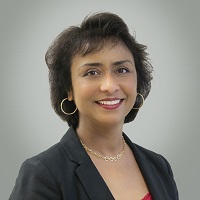 Bachelor of Technology (Honours), 1986 Electronics and Electrical Communication EngineeringDr. Sarbari Gupta is a successful entrepreneur and an exceptional business leader. She is currently the President and CEO of Electrosoft Services, Inc., Reston, VA, USA. Electrosoft delivers diversified IT professional services and implements cybersecurity solutions to protect federal classified/sensitive information. Dr. Gupta has evolved from a talented engineer with a dream of owning her own company to a leader impacting government process and administration. Dr. Gupta completed her B.Tech. in Electronics and Electrical Communication Engineering from IIT Kharagpur in 1986 and received the Academic Award for Female Graduates. She earned her M.S. in 1987 and Ph.D. in 1992 in Electrical Engineering from the University of Maryland, College Park, MD, USA. She is also a Certified Information Systems Auditor (CISA) and Certified Information System Security Professional (CISSP). Dr. Gupta has worked with a host of multinational companies in top positions before founding Electrosoft, such as IBM, CygnaCom Solutions, Entrust Technologies, and Conclusive Logic. Today Electrosoft delivers cybersecurity, identity, credentials and access management, enterprise IT operations, software solutions and integration, and program management and operations services. Under Dr. Gupta’s capable leadership, the company has evidenced exemplary growth and consistently delivered services of quality. Electrosoft’s growth has been twice recognized by Washington Technology Fast 50 (fastest growing companies in the DC region), and five times by the Inc. 5000 list (fastest growing companies in US). She has also served as the Vice President of Sponsorship at Information Systems Security Association (ISSA), Northern Virginia Chapter, and has played a significant role as a member of ISSA International, ISACA (Information Systems Audit and Control Association), (ISC)2 (International Information System Security Certification Consortium) and Armed Forces Communications and Electronics Association (AFCEA). Dr. Gupta holds five patents for cryptographic solutions. She has won multiple business and leadership awards, including the 2019 US Women’s Chamber of Commerce (USWCC) “Stellar” Award and the 2019 Washington Business Journal Minority Business Leader Award. She was a finalist for the Northern Virginia Chamber of Commerce/Professional Services Council GovCon Executive of the Year, which recognizes her unique contributions to the community and the government contracting industry. A prolific writer, speaker, and inventor, Dr. Gupta has also been a ground-breaker in community service. She has herself volunteered to teach and mentor school children, besides granting her employees eight hours of paid time off to perform community service.RAMIT GHOSH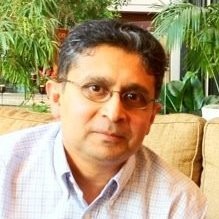 Bachelor of Technology (Honours), 1985 Electrical EngineeringMr Ramit Ghosh is the corporate process consultant and pricing lead at the Electrosoft Services Inc and the President and Founder, Solteq Solutions LLC. Mr Ghosh has served on the Board of Capital IIT Alumni Association for 14 years and continues to serve as the Secretary of this non-profit organization at Washington DC Metro area. Mr Ghosh has provided hosting services to the visiting IIT Kharagpur dignitaries, starting with the visit of Prof G S Sanyal in early nineties to current date. He has been effective and consistent event manager for IITKGP events in Tri-state areas of Greater Washington DC.